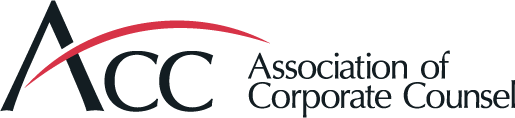 MemoTo:	New to In-house Network LeadershipFrom:	Tori Payne, Vice President and Chief Membership Officer MembershipDate:	December 5, 2020Re:	2021 Annual Meeting Call for Programs Data In anticipation of the 2020 Annual Meeting Call for Programs opening on December 8, 2020, below you will find data to aid the Women in the House Network in developing its program submissions. All data provided is representative of relevant activity from the past two fiscal years (October 1, 2018 through September 30, 2020).ANNUAL MEETING WOMEN IN THE HOUSE NETWORK SESSIONS SUBMISSIONS 2020 WOMEN IN THE HOUSE Network member Survey suggested TopicsMost popular topics, in decreasing order:How to Get On Boards: A Powerful Career Advancement Strategy for Women in LawBeyond Unconscious Bias: Shifting Behavior From Intention to ImpactDriving Equality in the WorkplaceGender + Race: Addressing Issues of Diversity and InclusionWITH Board Readiness Series, Part II - Adventures in AdvocacyAdditional topics provided by members:2019-2020 Women in the House Network Online Event Attendance NumbersAPAC Call (APAC) – One-hour live presentations on the latest legal trends affecting organizations in the Asia-Pacific region and multinational companies. Available live or on-demand through the ACC Education Archive. CLE/CPD credit available for a fee.EMEA Call (EMEA) – Thirty-minute-one hour live presentations on the latest legal trends affecting organizations in Europe, Africa, and/or the Middle East and multinational companies. Available live or on-demand through the ACC Education Archive. No CLE/CPD credit available.Legal Quick Hit (LQH) – Short (20 to 45-minute) presentations on the latest legal trends made on the monthly Network Teleconference calls. Available live or on-demand through the ACC Education Archive. No CLE/CPD credit available.Roundtable Discussion (R) – Thirty-minute-one hour live presentations on the latest legal trends featuring an interactive discussion between two or more industry or topic area experts. Available live or on-demand through the ACC Education Archive. No CLE/CPD credit available.Webcast (W) – One-hour live presentations on the latest legal trends. Available live or on-demand through the ACC Education Archive. CLE/CPD credit available for a fee.Popular Women in the house forum Discussion TopicsImportant DatesSessionAttendees/Status20202020Navigating Your Career: Achieving Long-Term Goals by Managing Short-Term Conflicting Obligations98Bringing the Power & Strength of Women to the Workplace2092019 (pre-registration numbers only)2019 (pre-registration numbers only)Fireside Chat:  "Bringing the Strength & Power of Women to the Workplace."168WITH Professional Development Coaching Roundtables108Being Acquired: Private Equity Acquisitions and In House CounselCareer Stages - How to position yourself at any stageCovid-19-related legal issuesCrash Course for New Women in the House at a Mid-Sized CompanyDealing with unconscious biasDisability InclusionDiscussions on compensation, Advocating for (1yr of) paid family leave, Showing up as our authentic selves in the workplace, What genuine women's leadership looks like (as opposed to functioning in the male status quo).Equal Pay & Navigating Negotiations Pre-Employment/Post Hire to Fix the "%  of $1 issue" for women, black women, etc.How to Be the Change You Want to See in the WorldHow to Find a Mentor/How to Be a Mentor
Making Career Shifts (moving to different practice areas or technical industries)I personally really enjoyed the Metrics, Data, Analysis - How Legal Can Show Value In Advancing The Business from this year's session.  I think that is a relevant topic for years to come given the value actual metrics, data, and analysis is a necessary, but how to track those effectively isn't always readily known.Positioning yourself to be a General Counsel or Chief Compliance OfficerSalary negotiation, practical ways of handling sexual harassmentTechniques for Managing Challenging ConversationsDate Event Title Event TypeViews2018 - 20202018 - 20202018 - 20202018 - 20208/11/2020The Whole is Greater Than the Sum of Its Parts: Recruiting Tips for Maintaining a Culture of Belonging & InclusionLQH297/8/2020Leading Through Crisis - What 2020 Has Taught Us So FarLQH305/12/2020The Unique And Cutting Edge Issues Currently Facing the C-Suite and BoardsLQH584/14/2020Cybersecurity Incident ResponseLQH223/10/2020Driving Equality in the WorkplaceLQH212/11/2020BOSS-SQUIRE: How to Position Yourself as a Boss in and out of the Legal Field While Pursuing Your PassionLQH471/28/2020Slaying the Scene for Professional SuccessLQH3012/10/2019Mentoring, Sponsoring, Coaching: What Do I Need and How Do I Get It?LQH2911/12/2019Beyond MentoringLQH3310/8/2019California Consumer Privacy Act (CCPA) ReadinessLQH759/24/2019Diversity in the Workplace – The Male Leader’s PerspectiveLQH419/10/2019Beyond Unconscious Bias: Shifting Behavior From Intention to ImpactLQH316/11/2019The California Consumer Protection Act (CCPA)LQH715/14/2019Global Women in Law & LeadershipLQH23/12/2019Navigating a Multigenerational Workforce: Avoiding Legal PitfallsLQH182/12/2019WITH Board Readiness Series, Part II – Adventures in AdvocacyLQH341/18/2019How To Get On Boards: A Powerful Career Advancement Strategy for Women in LawLQH10412/11/2018Responsible Investing Updated for Today’s InvestorsLQH1011/27/2018Strategic Networking:  Learning to Identify, Connect & Benefit your NetworkLQH409/11/2018Gender + Race: Addressing Issues of Diversity and InclusionLQH48DateSubject2019-20208/04/2020 accomodations/flexibilities for working parents during covid5/29/2020 Sole In-House Counsel                 Item                Date                Date Program Idea Submission Deadline Program Idea Submission Deadline Wed., Feb. 3, 2021 Program Selection Notifications Sent Program Selection Notifications Sent Wed., March 31, 2021 Program Organizer Submission Deadline* Program Organizer Submission Deadline* Wed., April 14, 2021 Speaker Submission Deadline* Speaker Submission Deadline* Fri., June 4, 2021 Course Material Submission Deadline Course Material Submission Deadline Tues., Aug. 31, 2021 